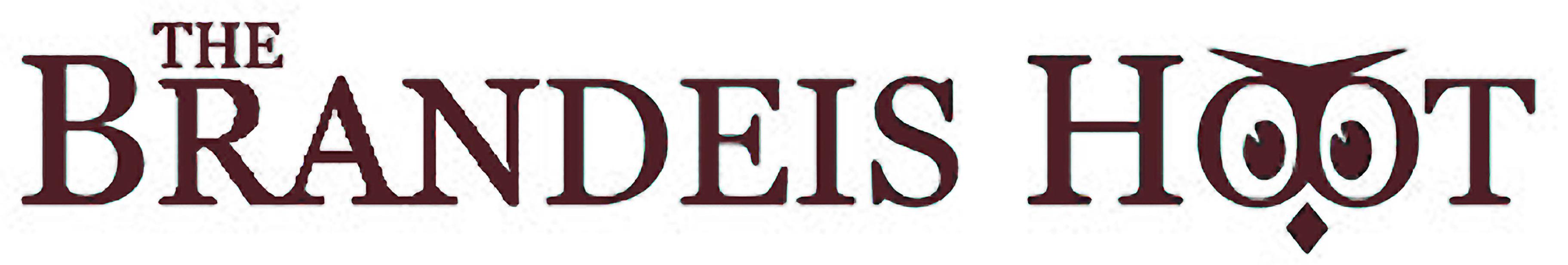 “To acquire wisdom, one must observe.”Brandeis University’s Community Newspaper415 South Street — Waltham, Massachusetts 02453Website: www.brandeishoot.com  — Email: eic@thebrandeishoot.comAdvertising Information Packet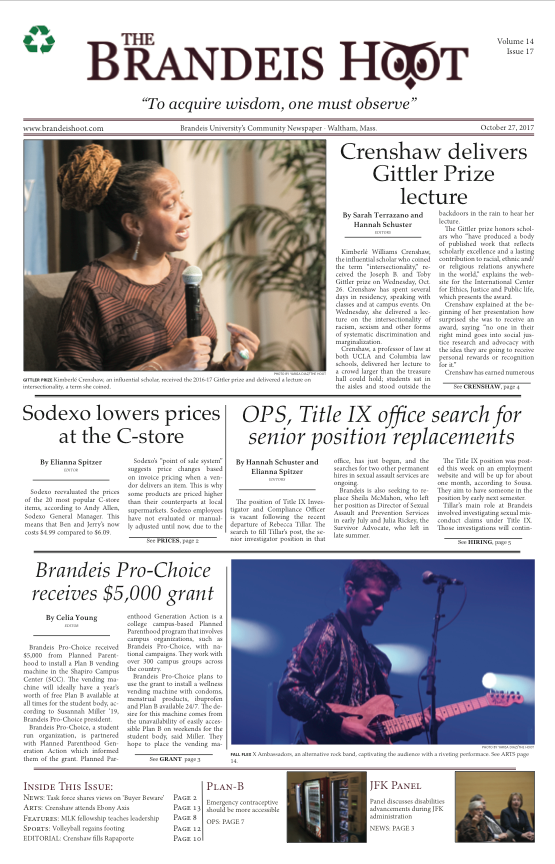 The Brandeis Hoot looks to advertisements to strengthen the connection between the Brandeis Community and the Waltham area - continuing our commitment as “Brandeis University’s Community Newspaper.”The Hoot was established in 2005, because students felt that Brandeis needed a community newspaper written about, by, and for the members of the Brandeis community. Since the paper’s founding, The Hoot’s growth as a newspaper - doubling in size since its inception - reflects its immediate influence on the Brandeis community. Articles from The Hoot are read worldwide and have been cited by national media outlets including National Public Radio.The Hoot publishes every Friday during the semester and distributes the newspaper throughout the Brandeis campus and Waltham area. With a distribution of 1,000 to a community of 6,000 students, staff, and faculty, The Hoot is a great, cost-effective way to reach out and connect the Brandeis community to your business.For more information, please contact our office by e-mail at eic@thebrandeishoot.com Candace Ng & Polina Potochevska, Editors-in-ChiefWeekly Advertising RatesBulk RatesAdvertising ContractBusiness Name and Billing Address:Purchased by:Phone:Email:Signature:Date:Special Instructions:DetailsPublication Dates and Deadlines:We are a weekly Friday publication. All orders must be finalized and advertising copy received by 5pm on the Wednesday preceding the date of publication.Payment:Please make all checks payable to Brandeis University with “The Hoot” in the memo line. (Brandeis Organizations: Chargeline information available upon request.)Please mail checks to:The Brandeis Hoot c/o Polina PotochevskaMB 1105 Brandeis University PO Box 549110Waltham, MA 02454Notes:All advertising copy is subject to the approval of the Editors-in-Chief. A publication schedule is available upon request.Technical Information:The Hoot is a five-column tabloid. Printed by offset on newsprint, each page measures 10 inches wide by 16 inches tall. The line screen is 85 lines per inch. Negatives and reproduction proofs are acceptable. Ads may be sent electronically to ads@thebrandeishoot.com as a TIFF, JPEG, PSD, or PDF. All sizes are listed first by width and then by height.Discounts:On-campus rates apply to all Brandeis-affiliated departments, schools, offices, programs, and centers. Non-profit rates apply to organizations that meet the definition of a 501(c) non-profit under US tax codes. Student rates apply to all individual students and to all student organizations registered with the Student Union, Hillel, or the Graduate Student Association. Price per Weekly IssueBlack and WhiteFull ColorColor Back PageBusiness Card (3.5" x 1.75")$25.00$30.00$35.00Eighth Page (4" x 5")$50.00$60.00$70.00Quarter Page (5" x 8")$90.00$115.00$130.00Half Page (10" x 8")$135.00$180.00$200.00Full Page (10" x 16")$270.00$350.00$395.004 week Discount25% offFour weeks for the price of threeSemester Discount (14 weeks)28% offFourteen weeks for the price of tenSpecial DiscountsNon-profit organization—10% offOn-campus organization—25% offBrandeis students & faculty—25% offExtra CostsGuaranteed ad positioning—Add $10Type of AdNumber of weeksPriceDiscount (if applicable)Discount (if applicable)Extras (if applicable)Extras (if applicable)Please make checks payable to Brandeis University, with “The Hoot” in the memo line.TotalPlease make checks payable to Brandeis University, with “The Hoot” in the memo line.Select Payment Method:____ Prepaid____ Bill laterSelect Payment Method:____ Prepaid____ Bill later